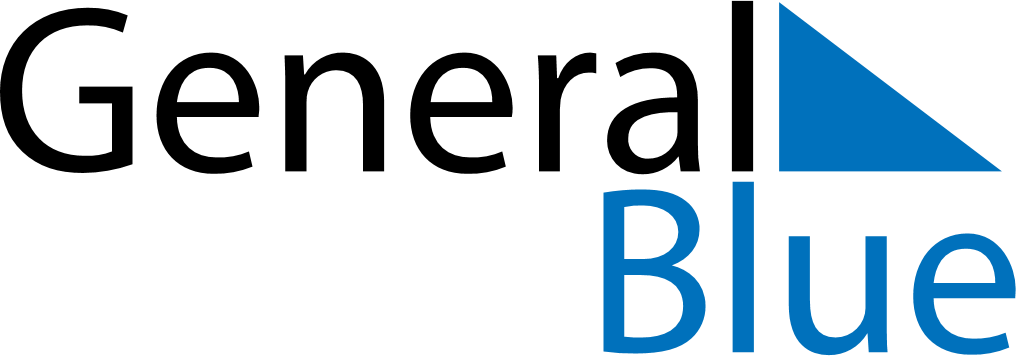 November 1863November 1863November 1863November 1863November 1863SundayMondayTuesdayWednesdayThursdayFridaySaturday123456789101112131415161718192021222324252627282930